医療法人 明 和 病 院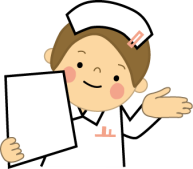 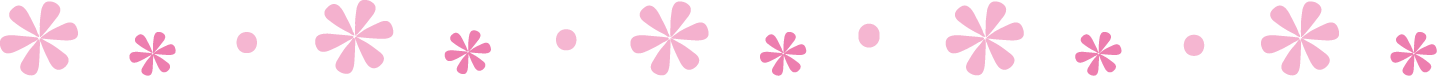 　看護学生インターンシップのご案内明和病院での就職を考えている皆様に職場体験（インターンシップ）ができる日を用意しています。
当院の看護師の仕事を体験することで職場として自身に適するかどうかを確認できます。
皆様の応募を心よりお待ちしています。対　　象　看護学生（学年は問いませんので、低学年の方もご参加下さい。）　内　　容　明和病院のオリエンテーション
　実施場所における看護業務の見学と一部実践　　※昼食を用意いたします。
　　　当院の看護師と歓談いただきながら、一緒に食事したいと思います。　　場　　所　　　・内科系病棟　　・外科系病棟　・　小児科（内科混合）病棟・産科（女性混合）病棟　・手術室　・ＩＣＵ　期　　日　【冬季開催日程】平成２9年１２月２５日（月）、2６日（火）【春季開催日程】平成３０年３月２２日（木）、２３日（金）　　※　病棟の組み合わせは自由です。※　１日だけの体験も可能です。　時　　間８時３０分～１６時３０分　（ご相談ください）持参するもの　　以下をご準備ください　　・各自の実習用ユニフォームおよびナースシューズ
　　・在学校の名札
　　・筆記用具　応 募 方 法　e-mailにてご連絡ください
　　　→　kangobu@meiwa-hospital.comまたは直接お電話でお申込みください
　　　→　０７９８－４７－１３９４　（看護部直通）　応 募 期 限【冬季開催分】平成２9年１２月１８日（月）【春季開催分】平成３０年３月１５日（木）所 在 地〒663-8186　兵庫県西宮市上鳴尾町4番31号